ПРИНЯТА                                                                                                       УТВЕРЖДАЮПедагогическим советом                                                                Заведующий МДОАУ №153МДОАУ №153                                                                                  __________Т.В. МироненкоПротокол от 15.08.2022 г. № 5                                                      приказ № 52 от 15.08.2022с учётом мнения Совета родителейПротокол от 15.08.2022 г. № 5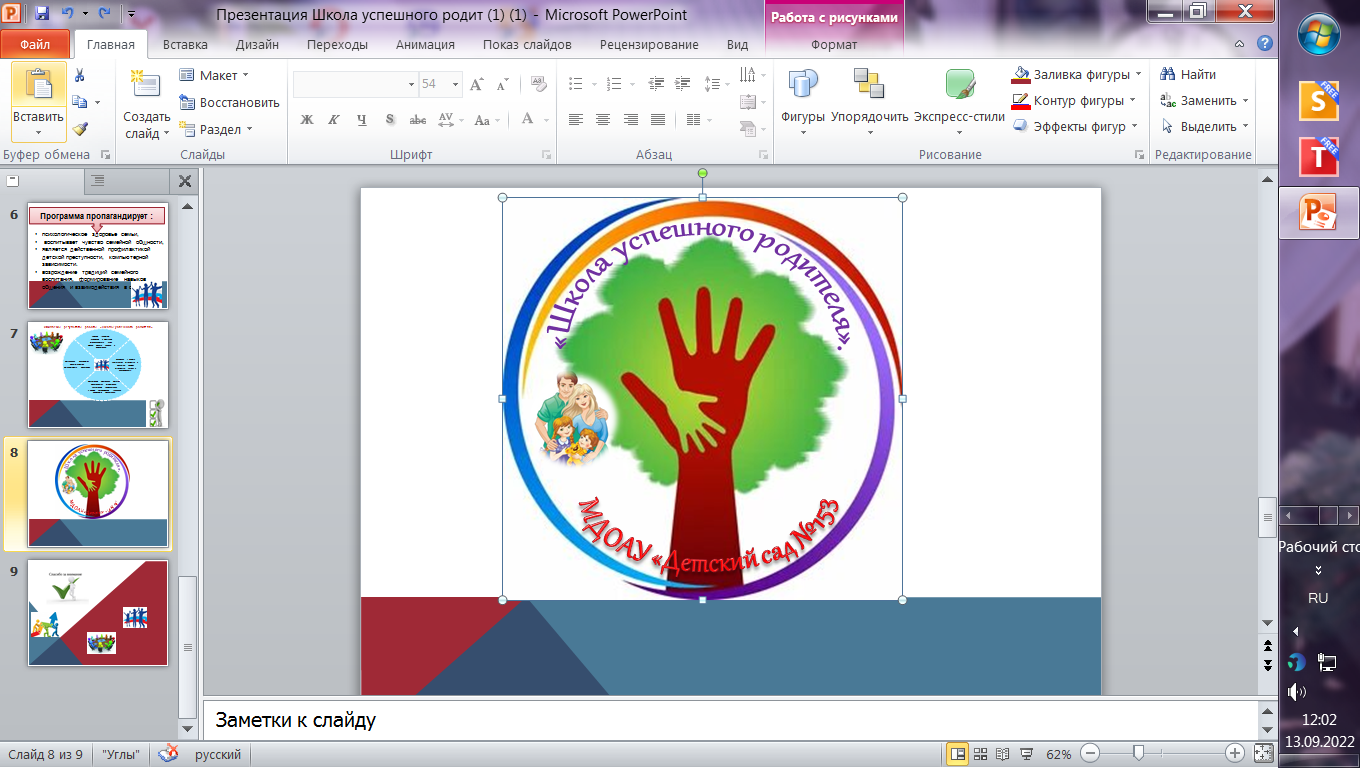   Программа  для работы с семьей«Школа успешного родителя»(консультативно-просветительская)  Разработана в соответствии с ФГОС ДООренбург, 2022СОДЕРЖАНИЕI ЦЕЛЕВОЙ РАЗДЕЛПОЯСНИТЕЛЬНАЯ ЗАПИСКА            Консультативно-просветительская  Программа  взаимодействия с семьей «Школа успешного родителя» (Программа) муниципального дошкольного образовательного автономного учреждения «Детский сад № 153» разработана учреждением самостоятельно в соответствии с федеральным государственным образовательным стандартом дошкольного образования (ФГОС ДО).      Особенностью данной программы является ее комплексность, она предполагает эмоциональное, психологическое и социальное развитие личности  ребенка через взрослого.Актуальность программы Обращающиеся к психологу родители, как правило, чувствуют неуверенность во взаимоотношениях с детьми, и, будучи неуверенными сами, внушают страхи и неуверенность своим детям, или, напротив, желая не повторить своего горького опыта, окружают детей излишней опекой и помощью, которая приводит детей к беспомощности и слабоволию. У таких родителей часто отсутствует опыт позитивных отношений со своими родителями, и, в результате, они из благих побуждений, или от незнания, повторяют негативный опыт своих родителей, сами того не желая. Родители часто используют неэффективные методы воспитания и установления дисциплины, не умеют поддерживать контакт с ребенком, не могут выразить свои чувства и принять чувства ребенка, имеют большое количество страхов и тревог, которые переносят в отношения с ребенком.   По опыту работы, основными причинами детско-родительских трудностей являются:недостаток педагогических и психологических знаний;полученные в родительской семье негативные стереотипы воспитания;личностные проблемы и особенности родителя;влияние проблемных семейных отношений между супругами на отношения родителя с ребенком. Гармоничное развитие личности ребенка возможно при наличии здоровья, определяемого как физического, психического и социального благополучия. В последние десятилетия в психологии сделано ряд замечательных открытий. Одно из которых – о значении стиля общения взрослого с ребенком. Как показывает мировая практика психологической помощи детям и их родителям, даже очень трудные проблемы с детьми вполне разрешимы, если удается создать благоприятный климат общения в семье.Актуальность проблемы и детско-родительских отношений заключается в том, что новые условия требуют новых подходов и методов работы с родителями и детьми. До настоящего времени психологическая помощь семье не оказывалась родителям на должном уровне. Мы предлагаем проведение консультативной и просветительской работы через информационный портал «Школа успешного родителя» на базе социальной сети и индивидуальных встреч с родителями. Такая форма работы позволит охватить наибольшее количество родителей (законных представителей) у которых возникают вопросы по воспитанию и развитию детей, а так же при необходимости обеспечить индивидуальное сопровождения родителей. Адресность программы     Программа рассчитана на работу с семьей, родителями (законными представителями) детей от 2 до 7 лет. С каждым возрастом предполагается своя специфика работы.Цель и задачи программыЦель:  Оказание психолого-педагогической поддержки семьям, всестороннее сопровождение воспитания и развития детей, сохранения общечеловеческих принципов и общественно значимых ориентиров социального развития будущего гражданина РФЗадачи:Обеспечение эффективного взаимодействия ДОУ и семей воспитанников в целях оптимизации воспитания и развития детей в условиях и семьи через игровую деятельность; Оказание психолого-педагогической помощи родителям (законным представителям) и детям, посещающим ДОУ в обеспечении успешной социализации;Психолого-педагогическое просвещение родителей воспитанников с учетом потребностей и особенностей семей; духовно-нравственных ценностей и принятых в российском обществе правил и норм поведения в интересах человека, семьи, общества и государства;Проведение комплексной профилактики различных отклонений в физическом, психическом и социальном развитии детей.Направленность программыПрограмма имеет социально- психолого-педагогическую направленность и направлена на:Грамотность развития родителей в формирование позитивного общения с детьми на основе совместной игровой деятельности.  Профилактическая работа по возрождению традиций семейного воспитания, формированию навыков общения и взаимодействия в семье.Программа пропагандирует: Психологическое здоровье семьи,Воспитывает чувство семейной общности, Является действенной профилактикой детской преступности, компьютерной зависимости. Возрождение традиций семейного воспитания, формирование навыков общения и взаимодействия в семье.Принципы и подходы деятельности «Школы успешного родителя»В соответствии с федеральным государственным образовательным стандартом образовательная программа дошкольного образования построена на следующих принципах:Сохранение уникальности и самоценности детства, как важного этапа в общем развитии человека. Позитивная социализация ребенка предполагает, что освоение ребенком культурных норм, средств и способов деятельности, культурных образцов поведения и общения с другими людьми, приобщение к традициям семьи, общества, государства происходят в процессе сотрудничества со взрослыми и другими детьми, направленного на создание предпосылок к полноценной деятельности ребенка в изменяющемся мире. 4.Личностно-развивающий и гуманистический характер взаимодействия взрослых родителей (законных представителей) и детей. Такой тип взаимодействия предполагает базовую ценностную ориентацию на достоинство каждого участника взаимодействия, уважение и безусловное принятие личности ребенка, доброжелательность, внимание к ребенку, его состоянию, настроению, потребностям, интересам. Личностно-развивающее взаимодействие является неотъемлемой составной частью социальной ситуации развития ребенка в организации, условием его эмоционального благополучия и полноценного развития.  Подходы:В основе предлагаемой программы лежит личностно-ориентированная модель взаимодействия взрослых с детьми. При такой модели взаимодействия и педагог, и ребенок, и родитель в равной мере признаются в качестве субъектов педагогического процесса, обладают свободой в построении своей деятельности, осуществляют свой выбор строить через свою личность. Основные противоречия преодолеваются не за счет принуждения, а посредством сотрудничества. В силу этого особую ценность приобретают такие свойства личности, как способность к самореализации, творческому росту и инициативность как форма выражения отношений на основе взаимопринятия и взаимопонимания.Культурологический подход позволяет описать игру дошкольника с точки зрения формирования пространства игровой культуры, как культурно-историческую универсалию, позволяющую показать механизмы присвоения ребенком культуры человечества и сформировать творческое отношение к жизни и своему бытию в мире.II СОДЕРЖАТЕЛЬНЫЙ РАЗДЕЛСодержание Программы      Программа включает в себя теоретические (памятка, буклет и т.д.) и практические (личные встречи) консультации. Объем теории составляет около четверти времени, отведенного на мероприятие. Объем практической части –  по запросу. В теоретической части родители знакомятся с теорией детско-родительской коммуникации, возрастными особенностями детей, приемами и методами управления поведением, получают информацию по возрастной и педагогической психологии, рекомендации по учету особенностей детей в различных проблемных ситуациях.        С родителями проводятся следующие виды деятельности: информирование, лекционная часть, обсуждение случаев, мозговой штурм и т.д.Перспективное планированиеОжидаемые результаты деятельности«Школы успешного родителя»:Ликвидация психолого-педагогической неграмотности родителей.Улучшение состояния детско-родительских отношений, улучшение коммуникаций в семье, возрождение традиций семейного воспитания.Умение родителей грамотно, свободно и доступно формулировать свои мысли, делать выводы и обобщения.Уважение к памяти защитников Отечества и подвигам Героев Отечества, закону и    правопорядку.III ОРГАНИЗАЦИОННЫЙ РАЗДЕЛ Описание материально-технического обеспечения Программы    Специалист, реализующий данную программу владеет рядом психолого-педагогических компетенций:- Организаторская компетентность - умение создавать мотивацию, интерес, благоприятный психологический климат; способность ориентироваться во времени (планирование и соблюдение протяженности основных этапов), гибкое поведение в нестандартной ситуации.- Аналитическая компетентность - способность критически осмыслить результаты своей деятельности (видеть достоинства и недостатки, определять их причины и намечать возможные пути дальнейшей работы) умение грамотно, свободно и доступно формулировать свои мысли, делать выводы и обобщения.- Интеллектуально-психолого-педагогическая компетентность – педагогические знания и умение применять полученные знания, опыт в профессиональной деятельности для эффективного обучения и воспитания, способность к инновациям;- Регулятивная компетентность - умение педагога-психолога управлять своим поведением, контролировать свои эмоции, способность к рефлексии, стрессоустойчивость.- Коммуникативная компетентность - речевые навыки, умение слушать, проявлять эмпатию (сопереживание, понимание другого), навыки установления контакта, заинтересованность в получении обратной связи и адекватное реагирование на нее.- Умение правильно общаться с родителями детей – находить общий язык, передавать информацию о ребенке, направлять действия родителя в позитивном направлении.Организация деятельности детско- родительского центраОрганизация деятельности «Школы успешного родителя» осуществляется  в кабинете педагога-психолога (индивидуальные мероприятия для родителей)  и в музыкальном зале (групповые) используются следующие формы деятельности:- исходя из запроса- социальной сети:Сайт: Вконтакте:              https://vk.com/public215404066Одноклассники:   https://ok.ru/group/70000000503179Телеграмм:            https://t.me/MDOAUDS153Описание обеспеченности методическими материалами и средствами обучения и воспитанияОбеспеченность методическими материалами  Островская Л.Ф. Педагогические знания – родителям «Просвещение» Попова Л, Н., Гонтаревская М.Н., Киселева М.О. Детско – родительский клуб «Веселая семейка», Сфера, Москва 2012Щетина А.М., Диагностика социального развития ребенка, Великий Новгород 2000 г.Пашкевич Т.Д. «Социально – эмоциональное развитие детей 3 -7 лет, Учитель 2012, Волгоград. Севостьянова Е.О. «Дружная семейка» Программа адаптации детей к ДОУ, Сфера – Москва 2006 8.     Лапина И.В. Адаптация детей при поступлении в детский сад. Программа, психолого – педагогическое сопровождение, комплексные занятия / Волгоград: Учитель, 2009Электронный ресурс:  Марковская И.М. Тренинг взаимодействия родителей с детьми./ СПб: Речь, 2006 http://www.romnymcss.edukit.sumy.ua/Files/downloads/Марковская%20ИМ%20Тренинг%20взаимодейтсвия%20родителей%20с%20детьми.pdf Осипова Е.Г., Чуменко Е.Н. Конфликты и методы преодоления/ М.: Чистые пруды, 2007https://perviydoc.ru/v25120/осипова_е._конфликты_и_методы_их_преодоления_социально-психологический_тренинг I   ЦЕЛЕВОЙ РАЗДЕЛ I   ЦЕЛЕВОЙ РАЗДЕЛ1.Пояснительная записка3Актуальность программы3Адресность программы3Цели и задачи3Направленность программы3Принципы и подходы деятельности «Школы успешного родителя»3IIСОДЕРЖАТЕЛЬНЫЙ РАЗДЕЛ5Содержание Программы52.2.  Перспективное планирование 52.3.  Ожидаемые результаты деятельности  «Школы успешного родителя»5III  ОРГАНИЗАЦИОННЫЙ  РАЗДЕЛIII  ОРГАНИЗАЦИОННЫЙ  РАЗДЕЛ5Описание материально-технического обеспечения Программы5Организация деятельности «Школы успешного родителя»6Описание обеспеченности методическими материалами и средствами обучения и воспитания6Обеспеченность методическими материалами  7ДатаТема консультацийСентябрьМой дом - моя крепостьОктябрьЧем мы так похоже? Ребенок и взрослыйНоябрьРоль отца в воспитании детей.ДекабрьОсобенности игры. Играем вместеЯнварьГендерный подход в воспитанииФевральКогда ваш ребенок сводит вас с умаМартЯ тебе доверяю. Я тебе верю.АпрельОсобенности развития детей дошкольного возрастаМайЯ успешный родительДля осуществления деятельности с семьями воспитанников используются различные средства обучения и воспитания, в том числе технические, визуальные и аудиовизуальные, наглядные и демонстрационный: Кабинет педагога-психолога 	Музыкальный залДля осуществления деятельности с семьями воспитанников используются различные средства обучения и воспитания, в том числе технические, визуальные и аудиовизуальные, наглядные и демонстрационный: Кабинет педагога-психолога представляет собой помещение, разделенное на несколько зон, соответствующих функциональному назначению:Зона первичного приема и беседы с клиентом;Зона консультативной работы;Зона игровой терапии;Зона релаксации и снятия психоэмоционального напряжения. Для проведения
праздников, развлечений, в том числе с участием родителей (законных
представителей)  обучающихся (воспитанников)Аудиотека1. Диск с релаксационной музыкой «Мой океан»;2. Диск с релаксационной музыкой «Звуки природы»;3. Диск с релаксационной музыкой «Релакс»;4. Диск с инструментальными колыбельными;5. Диски с классической музыкой;6. Диск с развивающими презентации для детей7. Диск с детскими песнями.Сборник песен: «Белые кораблики», «Любимые песенки для детей»Сборник песен: «Любимые песенки для детей»Сборник музыки народов Оренбургского краяШедевры классической музыки КомплектРусские народные танцы «Я с комариком плясала»«Классическая музыка и звуки природы»Технические средства	- компьютер- музыкальный центр-Мультимедийная техника, (проектор, экран, колонки ) 1 шт. -микрофон 2 шт.